ĐƠN ĐĂNG KÝ DỰ THICuộc thi “ Ý tưởng Panasonic – Khám phá công nghệ tương lai”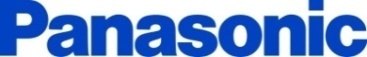 Tên nhómTên nhómTên nhómTên nhómTên nhómTên nhómTên nhómTóm tắt ý tưởng dự thiTóm tắt ý tưởng dự thiTóm tắt ý tưởng dự thiTóm tắt ý tưởng dự thiTóm tắt ý tưởng dự thiTóm tắt ý tưởng dự thiTóm tắt ý tưởng dự thiTên bài dự thi:Giới thiệu nội dung bài dự thi:Tên bài dự thi:Giới thiệu nội dung bài dự thi:Tên bài dự thi:Giới thiệu nội dung bài dự thi:Tên bài dự thi:Giới thiệu nội dung bài dự thi:Tên bài dự thi:Giới thiệu nội dung bài dự thi:Tên bài dự thi:Giới thiệu nội dung bài dự thi:Tên bài dự thi:Giới thiệu nội dung bài dự thi:Thông tin nhóm dự thiThông tin nhóm dự thiThông tin nhóm dự thiThông tin nhóm dự thiThông tin nhóm dự thiThông tin nhóm dự thiThông tin nhóm dự thiTỉnh/ Thành phốSố lượng thành viênSố lượng thành viênĐơn vị chủ quản (nếu có)Trường đại họcTrường đại họcDanh sách thành viên nhóm dự thiDanh sách thành viên nhóm dự thiDanh sách thành viên nhóm dự thiDanh sách thành viên nhóm dự thiDanh sách thành viên nhóm dự thiDanh sách thành viên nhóm dự thiDanh sách thành viên nhóm dự thiHọ và tên đại diện nhóm:Họ và tên đại diện nhóm:Họ và tên đại diện nhóm:Họ và tên đại diện nhóm:Họ và tên đại diện nhóm:Họ và tên đại diện nhóm:Họ và tên đại diện nhóm:Ngày sinhSĐTEmailEmailSố CMTNDSố CMTNDTrường/ lớpHọ và tên thành viên nhóm:Họ và tên thành viên nhóm:Họ và tên thành viên nhóm:Họ và tên thành viên nhóm:Họ và tên thành viên nhóm:Họ và tên thành viên nhóm:Họ và tên thành viên nhóm:Ngày sinhSĐTEmailEmailSố CMTNDSố CMTNDTrường/ lớpHọ và tên thành viên nhóm:Họ và tên thành viên nhóm:Họ và tên thành viên nhóm:Họ và tên thành viên nhóm:Họ và tên thành viên nhóm:Họ và tên thành viên nhóm:Họ và tên thành viên nhóm:Ngày sinhSĐTEmailEmailSố CMTNDSố CMTNDTrường/ lớpChúng tôi cam kết:Các thông tin trên là đúng sự thựcBài dự thi sản phẩm sáng tạo của nhóm/ câu lạc bộ, chưa từng được đăng trên bất kỳ phương tiện thông tin đại chúng hoặc sử dụng ở các cuộc thi khácTuân thủ theo các quy định Panasonic đã đưa raTrong quá trình tham gia cuộc thi tuân thủ theo pháp luật, thuần phong mỹ tục của Việt Nam và quy định của cuộc thi.Chúng tôi cam kết:Các thông tin trên là đúng sự thựcBài dự thi sản phẩm sáng tạo của nhóm/ câu lạc bộ, chưa từng được đăng trên bất kỳ phương tiện thông tin đại chúng hoặc sử dụng ở các cuộc thi khácTuân thủ theo các quy định Panasonic đã đưa raTrong quá trình tham gia cuộc thi tuân thủ theo pháp luật, thuần phong mỹ tục của Việt Nam và quy định của cuộc thi.Chúng tôi cam kết:Các thông tin trên là đúng sự thựcBài dự thi sản phẩm sáng tạo của nhóm/ câu lạc bộ, chưa từng được đăng trên bất kỳ phương tiện thông tin đại chúng hoặc sử dụng ở các cuộc thi khácTuân thủ theo các quy định Panasonic đã đưa raTrong quá trình tham gia cuộc thi tuân thủ theo pháp luật, thuần phong mỹ tục của Việt Nam và quy định của cuộc thi.Chúng tôi cam kết:Các thông tin trên là đúng sự thựcBài dự thi sản phẩm sáng tạo của nhóm/ câu lạc bộ, chưa từng được đăng trên bất kỳ phương tiện thông tin đại chúng hoặc sử dụng ở các cuộc thi khácTuân thủ theo các quy định Panasonic đã đưa raTrong quá trình tham gia cuộc thi tuân thủ theo pháp luật, thuần phong mỹ tục của Việt Nam và quy định của cuộc thi.Chúng tôi cam kết:Các thông tin trên là đúng sự thựcBài dự thi sản phẩm sáng tạo của nhóm/ câu lạc bộ, chưa từng được đăng trên bất kỳ phương tiện thông tin đại chúng hoặc sử dụng ở các cuộc thi khácTuân thủ theo các quy định Panasonic đã đưa raTrong quá trình tham gia cuộc thi tuân thủ theo pháp luật, thuần phong mỹ tục của Việt Nam và quy định của cuộc thi.Chúng tôi cam kết:Các thông tin trên là đúng sự thựcBài dự thi sản phẩm sáng tạo của nhóm/ câu lạc bộ, chưa từng được đăng trên bất kỳ phương tiện thông tin đại chúng hoặc sử dụng ở các cuộc thi khácTuân thủ theo các quy định Panasonic đã đưa raTrong quá trình tham gia cuộc thi tuân thủ theo pháp luật, thuần phong mỹ tục của Việt Nam và quy định của cuộc thi.Chúng tôi cam kết:Các thông tin trên là đúng sự thựcBài dự thi sản phẩm sáng tạo của nhóm/ câu lạc bộ, chưa từng được đăng trên bất kỳ phương tiện thông tin đại chúng hoặc sử dụng ở các cuộc thi khácTuân thủ theo các quy định Panasonic đã đưa raTrong quá trình tham gia cuộc thi tuân thủ theo pháp luật, thuần phong mỹ tục của Việt Nam và quy định của cuộc thi.